ΠΑΡΟΥΣΙΑΣΗ ΑΠΟΤΕΛΕΣΜΑΤΩΝΕυρωπαϊκού προγράμματοςΒραχυπρόθεσμης κινητικότητας προσωπικού στη σχολική εκπαίδευση Erasmus +Δουβλίνο της Ιρλανδίας, 18/07/2022 έως 23/07/2022Τίτλος προγράμματος:«Life Coaching for Teachers: Happy Teachers for Better Students»Μετάφραση στα ελληνικά : «Καθοδήγηση ζωής για εκπαιδευτικούς: Ευτυχισμένοι εκπαιδευτικοί για καλύτερους μαθητές» 24ο Δ.Σ Καβάλας 24/03/2023,  Αίθουσα Εκδηλώσεων, ώρα 10:30 – 11:0022ο Δ.Σ Καβάλας       5/04/2023,  Αίθουσα Εκδηλώσεων, ώρα 13:30 – 14:00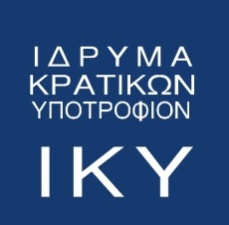 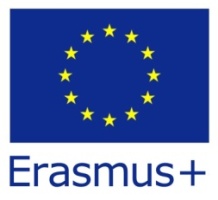      Εισηγήτρια:      κ. Μιχαήλ Αικατερίνη ΠΕ06